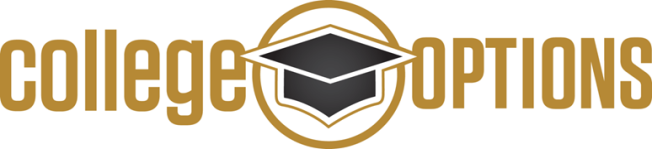                    1321 Butte St. Suite 101, Redding, CA 96001 530-244-4022 www.collegeoptions.org                         College OPTIONS FREE Career Map To SuccessCareer Assessment-Complete through your school career center or through links below: A) http://www.unlockmyfuture.org/  B) http://www.cacareercafe.com/major2career/ C) https://www.cacareerzone.org/ Research Results-After determining a career fit or more refined direction continue to research by verifying, analizing and confirming through the following links: A)https://www.bls.gov/ooh/ B) http://www.cacareercafe.com/  C)https://mappingyourfuture.org/planyourcareer/careership/search.cfm Secure a related Job Information Interview or even a possible internship: A) Contact your counselor or College OPTIONS advisor. B) If applicable register on the Reach Higher Shasta web site: http://www.reachhighershasta.com/ After securing a final career direction, determine your major or education plan:  A)https://bigfuture.collegeboard.org/majors-careers B) http://www2.assist.org/exploring-majors/Welcome.do After securing your education plan research compatible institutions:  A)https://bigfuture.collegeboard.org/college-search B)https://nces.ed.gov/collegenavigator/ C)  https://www.trade-schools.net/   D)https://bigfuture.collegeboard.org/find-colleges/how-to-find-your-college-fit/vocational-technical-and-career-institutions E) https://collegeoptions.org/wp-content/uploads/2018/09/College-Comparison-Decision-Tool.pdf APPLY to Applicable Institutions (usually in October/November of senior year):          A) htt//admission.universityofcalifornia.edu/how-to-apply/apply-online/  B) https://www2.calstate.edu/apply            C)  https://home.cccapply.org/ Complete FAFSA in the Fall of senior year (no later than March 2nd of senior year) in order   to be considered for Cal Grant if applicable(www.csac.ca.gov/cal-grants). As long as you are attending an approved institution you must complete a FAFSA every school year. https://fafsa.ed.gov/ Attend your schools Financial Aid Night and Cash for College Event to receive free information on financial aid and scholarships: https://www.csac.ca.gov/cash-college Seek FREE Financial Aid assistance from your counselor and College OPTIONS before completing FAFSA: https://collegeoptions.org/financial-aid/  After receiving acceptance from your institution you will receive an Award Letter outlining your financial aid offer. Seek FREE assistance: www.collegeoptions.org    rev. 10-9-18                                                                                                   